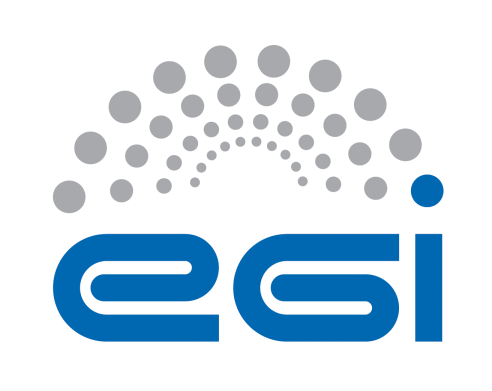 Corporate-level Technology ProviderUnderpinning Agreement DOCUMENT LOGTERMINOLOGYFor the purpose of this document, the following terms and definitions apply:The key words "MUST", "MUST NOT", "REQUIRED", "SHALL", "SHALL NOT", "SHOULD", "SHOULD NOT", "RECOMMENDED", “MAY", and "OPTIONAL" in this document are to be interpreted as described in RFC 2119. For a complete list of term definitions see the EGI Glossary (http://wiki.egi.eu/wiki/Glossary).IntroductionThis agreement is made between the Technology Provider (the Provider) and EGI.eu (the Customer) to cover the provision and support of the service as described hereafter. The relevant contacts and representatives may be found in section 7.1.Once approved, this Agreement is valid for as long as the Technology Provider is part of the UMD Release Team, i.e. until the Provider registered in the Technology Provider wiki.The Provider retains the right to terminate the Agreement at any time. If parties agree to end the Agreement, then the Provider is no longer part of UMD Release Team.The agreement is a document discussed and approved between the Customer, and the partner or consortium of partners (the Provider) selected for delivery of the service.The agreement is a document discussed and approved by the EGI Operations Management Board (OMB) [OMB]. Amendments, comments and suggestions must be addressed by the Customer to the OMB by opening a GGUS ticket to the Service Level Management (SLM) support unit. The Customer will promptly inform the Provider about changes introduced to the requirements, service levels and targets defined in this document, and will ensure that the impact of the changes is understood.Amendments, comments and suggestions must be addressed to the Customer contact given to the Provider (see section 7.1).Scope of the services This agreement applies to provision of support for software produced by the Provider. Service hours The service operates during support hours (see section 4).SupportThe services covered by the scope of this agreement are provided with the following level of support.Support is provided via the GGUS portal which is the single point of contact for infrastructure users to access the EGI Service Desk. The EGI Service Desk within GGUS is organized in Support Units (SU). Every SU is responsible for one or more services. The number and definition of the EGI SUs in GGUS is not regulated by this agreement and can change at any time to fulfil the EGI Incident and Problem Management requirements. The SU name related to services is documented at Technology Provider wiki page.Service communication support is available:•	between Monday and Friday•	8h a day during the regular working hours of supporting organizationThis excludes public holidays of the supporting organization. Incident handlingDisruptions to the agreed service functionality or quality will be handled according to an appropriate Quality of Support level based on priority of the incident. In this context, the following guidelines apply:Three GGUS Quality of Support (QoS) levels have been defined: base, medium and advancedThe QoS levels apply to the service is documented at Technology Provider wiki page.Response time is provided as service level target (see section 5).Fulfilment of service requestsIn addition to resolving incidents, standard service requests (e.g. change or information request, documentation) will be fulfilled through the defined support channels in section 4. Response and fulfilment times are provided as service level targets (see section 5).Service level targetsThe following are the agreed service level targets for the service:QoS level (see section 4.1)Limitations & constraintsThe provisioning of the service under the agreed service level targets is subject to the following limitations and constraints:Support is provided in following language: EnglishFailures in the normal operation of the service caused by failures in Federated Operations service components (i.e. GGUS) are not considered UA violations. Force Majeure. A party shall not be liable for any failure of or delay in the performance of this Agreement for the period that such failure or delay is due to causes beyond its reasonable control, including but not limited to acts of God, war, strikes or labor disputes, embargoes, government orders or any other force majeure event.Communication, reporting & escalationGeneral communicationThe following contacts will be generally used for communications related to the service in the scope of this agreement.Agreement violationsThe Provider commits to inform the Customer, if this agreement is violated or violation is anticipated. The following rules are agreed for communication in the event of agreement violation:In case of violating the service targets specified in this document for two consecutive months it is requested to provide justifications and a plan for service enhancement. The violating party must provide to the EGI.eu contact (see section 7) a status report and a plan for the improvement of the service within one month from the date of notification. The Customer will be notified of this situation. Escalation & complaintsFor escalation and complaints, the defined Provider contact (see section 7.17) point shall be used, and the following rules apply:In case of violating the service targets for four consecutive months, review of the Agreement will be taken by customer contact (see section 7.17) and reported to parties of the Agreement.Complaints should be directed to the customer contact (see section 7.17). The provider contact (see section 7.17) will be contacted in case of received complaints. Information security & data protectionThe following rules for information security and data protection apply:The Provider must define and abide by an information security and data 
protection policy related to the service being provided. This must meet all requirements of any relevant EGI policies or procedures and also must be compliant with the relevant national legislation.Additional responsibilities of the providerAdditional responsibilities of the Provider are as follow:Adhere to all applicable operational and security policies and procedures  and to other policy documents referenced therein;Use communication channel defined in the agreement (see section 7.1);Accept EGI monitoring services provided to measure fulfilment of agreed service level targets;Handle security issues in timely manner;Deliver service components according to EGI Software Component Delivery procedure.Customer responsibilitiesThe responsibilities of the Customer are:Raise any issues deemed necessary to the attention of the Provider;Provide monitoring to measure fulfilment of agreed service level targets. Provide the EGI Service Desk, through the GGUS portalProvide the Unified Middleware Distribution (UMD), that integrates Provider services, after successfully passed through the UMD Software Provisioning Process and is deployed on the EGI’s production e-infrastructureProvide the UMD software provisioning infrastructure composed of:UMD repositories, supporting multiple operating systemsCommunity repositories - through AppDB  Provider has access to a repository-as-a-service platform to upload their software release Web front-end – containing information about UMD releases (release notes, list of components, configuration configuration)Communicate collected and prioritized requirements and use cases from EGI community. Define generic and specific acceptance criteria related to all software components contributed to EGI.Involve the Provider in the triaging of the issues mentioned above through the appointed EGI second level support team.Provide access to boards, process and knowledge of EGI’s Software Vulnerability Group to the Provider in order to develop and contribute corrections necessary to the maintained software components.ReviewThere will be reviews of the service performance against service level targets and of this SLA at planned intervals with the Customer according to the following rules:Content of the agreement and targets will be reviewed on a yearly basis.CustomerEGI.euProviderTechnology ProviderServiceSupportVersion1.0 FinalDocument Link:https://documents.egi.eu/document/2589 IssueDateCommentAuthorv.111/09/2015Final versionMałgorzata KrakowianCustomer contact for the ProviderDocumented at Technology Provider wiki page.Provider contact for the CustomerPeter Solagna Operations@egi.eu EGI.eu NGI Operations ManagerContact for service usersAccording to defined support channels